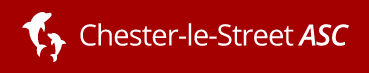 Junior Meet 2022PROGRAM OF EVENTSFriday 21st OctoberBOYS/ GIRLS  12/15 1500m Free (max 4 heats)BOYS/ GIRLS 12/15 800m Free (max 7 heats)Saturday 22nd October Morning session BOYS 10/14 200m FreeGIRLS 10/14  200m IM BOYS 10/14  50m BackstrokeGIRLS 10/14  50m BackstrokeBOYS 10/14 200m BreaststrokeGIRLS 12/14 400IM FINAL OF GIRLS 10/11 YEARS 50m BACKSTROKEFINAL OF GIRLS 12 YEARS 50m BACKSTROKEFINAL OF GIRLS 13 YEARS 50m BACKSTROKEFINAL OF GIRLS 14 YEARS 50m BACKSTROKEFINAL OF BOYS 10/11 YEARS 50m BACKSTROKEFINAL OF BOYS 12 YEARS 50m BACKSTROKEFINAL OF BOYS 13YEARS 50m BACKSTROKEFINAL OF BOYS 14 YEARS 50m BACKSTROKESaturday 22nd October Afternoon session GIRLS 10/14 50m ButterflyBOYS 10/14 200m ButterflyGIRLS 10/14 200m BreaststrokeBOYS 10/14 50m ButterflyGIRLS 10/14 400m FreeFINAL OF GIRLS 10/11 YEARS 50m BUTTERFLYFINAL OF GIRLS 12 YEARS 50m BUTTERFLYFINAL OF GIRLS 13 YEARS 50m BUTTERFLYFINAL OF GIRLS 14 YEARS 50m BUTTERFLYFINAL OF BOYS 10/11 YEARS 50m BUTTERRFLYFINAL OF BOYS 12 YEARS 50m BUTTERFLYFINAL OF BOYS 13YEARS 50m BUTTERFLYFINAL OF BOYS 14 YEARS 50m BUTTERFLYSunday 23rd October Morning SessionGIRLS 10/14 200m FreeBOYS 10/14 200m IM GIRLS 10/14 50m BreaststrokeBOYS 10/14 50m BreaststrokeGIRLS 10/14 200m BackstrokeBOYS 12/14 400m IMFINAL OF GIRLS 10/11 YEARS 50m BREASTSTROKEFINAL OF GIRLS 12 YEARS 50m BREASTSTROKEFINAL OF GIRLS 13 YEARS 50m BREASTSTROKEFINAL OF GIRLS 14 YEARS 50m BREASTSTROKEFINAL OF BOYS 10/11 YEARS 50m BREASTSTROKEFINAL OF BOYS 12 YEARS 50m BREASTSTROKEFINAL OF BOYS 13YEARS 50m BREASTSTROKEFINAL OF BOYS 14 YEARS 50m BREASTSTROKESunday 23rd October Afternoon SessionBOYS 10/14 200m BackstrokeGIRLS 10/14 200m ButterflyBOYS 10/14 50m FreeGIRLS 10/14 50m FreeBOYS 10/14 400m FreeFINAL OF GIRLS 10/11 YEARS 50m FREEFINAL OF GIRLS 12 YEARS 50m FREEFINAL OF GIRLS 13 YEARS 50m FREEFINAL OF GIRLS 14 YEARS 50m FREEFINAL OF BOYS 10/11 YEARS 50m FREEFINAL OF BOYS 12 YEARS 50m FREEFINAL OF BOYS 13YEARS 50m FREEFINAL OF BOYS 14 YEARS 50m FREE